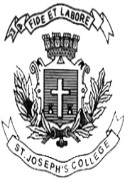 ST. JOSEPH’S COLLEGE (AUTONOMOUS), BENGALURU-27B.A. POLITICAL SCIENCE - IV SEMESTERSEMESTER EXAMINATION: APRIL 2022(Examination conducted in July 2022)     APS 416 – Indian Constitution - IITime- 1 ½ hrs	         		                                        Max Marks-35This question paper contains one printed page and two partsPART- AI   Answer any five of the following questions in about 60 words each (5x4=20)      1. What are the Federal features of the Constitution of India?      2. Write about the Union-state administrative relations.      3. What are the key features of Indian Electoral system?      4. Write about any four features of Indian party system.      5. What are the functions of Central Vigilance Commission?      6. What are the functions of Law Commission?PART- BII   Answer any two of the following questions in about 150 -200 words each (2x7.5=15)       7. Describe the features of National Political Parties in India. Give examples.        8. Examine the challenges to Centre-state relations in India.       9. Evaluate the significance and features of Anti Defection Law in India.      10. Describe the role and functions of Election Commission of India.